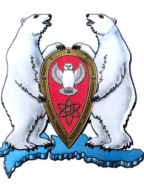 АДМИНИСТРАЦИЯ МУНИЦИПАЛЬНОГО ОБРАЗОВАНИЯГОРОДСКОЙ ОКРУГ  "НОВАЯ ЗЕМЛЯ"ПОСТАНОВЛЕНИЕ« 07 » мая 2014 г.  № 10г. Архангельск-55Об утверждении отчета об исполнении местного бюджета МО ГО «Новая Земля» за I квартал 2014 года	В соответствии с Бюджетным кодексом Российской Федерации, Уставом муниципального образования «Новая Земля», Положением о бюджетном процессе в муниципальном образовании городской округ «Новая Земля»,п о с т а н о в л я ю:	1. Утвердить отчет об исполнении местного бюджета МО ГО «Новая Земля» за I квартал 2014 года по доходам в сумме 11 626,5 тысяч рублей и по расходам в сумме 18 147,1 тысяч рублей с превышением расходов над доходами (дефицит бюджета) 6 520,6 тысяч рублей в соответствии с бюджетной классификацией Российской Федерации со следующими показателями:	по доходам местного бюджета за I квартал 2014 года согласно приложению 1 к настоящему постановлению;	по расходам местного бюджета за I квартал 2014 года согласно приложению 2 к настоящему постановлению;	по источникам финансирования дефицита местного бюджета за I квартал 2014 года бюджетов согласно приложению 3 к настоящему постановлению.	2. Направить отчет об исполнении местного бюджета МО ГО «Новая Земля» за I квартал 2014 года в Совет депутатов муниципального образования ГО «Новая Земля» и контрольно-ревизионную комиссию МО ГО «Новая Земля».	3. Опубликовать настоящее постановление в газете «Новоземельские вести» и разместить на официальном сайте муниципального образования городской округ «Новая Земля». 		4. Контроль за исполнением данного постановления оставляю за собой. Глава муниципального образования                                                             Ж.К. Мусин